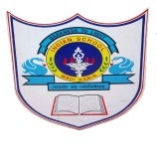 INDIAN SCHOOL AL WADI AL KABIRDEPARTMENT OF COMPUTER SCIENCEACADEMIC YEAR: 2019-2020: CLASS  VIISUBJECT: COMPUTER SCIENCE       ANNUAL SYLLABUS PLANMonthNo. of working days/periodsWeekWeekNo. of periodsTopicActivitiesActivitiesMonthNo. of working days/periodsFromToNo. of periodsApril 20195 Days7th April 201911th April 20192HTML-Introduction  to html,HTML5,Text editors,  Web browsers for HTML5Academic Year BeginsApril 20195 Days14th April 201918th April 20192HTML-Creating webpage,HTML5,Creating and saving a  webpageApril 20195 Days21st  April 201925th April 20192Basic HTML tags, Displaying webpage in a web browser5 Days28th April 20192nd May20192Modifying Paragraph text, Heading tag, Formatting TextMay 20195 Days5th May 20199th May 20192Html-Images,Links&Table,Images in a webpages, Inserting Images, Creating ListMay 20195 Days12th May 201916th May 20192Links in webpage, Creating Links, Tables in webpage, Creating a tableMay 20195 Days19th May 201923rd May 20192Pre Mid Practical ExamMay 20195 Days26th May 201931st May 20192Pre Mid Practical Exam